Classical Civilizations Project: Greece and RomeOver two days you will be doing research and creating a project on an aspect of Greece and Rome. You can create either a PowerPoint or Prezi to present your work. Below is a list of topics for you to research. Choose one and you will compare/contrast your topic in Greece and Rome.The first day should be spent on researching your topic in Greece and the second day focusing on your topic in Rome. Make sure your information is organized in a clear way and that you have edited your work for grammar and spelling errors. Your final product should contain around 10 slides.Possible TopicsArchitectureArtClothingFood and DrinkGovernment and LeadersLanguageLaw/Legal SystemMedicineMilitaryReligion (Christianity vs. Mythology)Science and TechnologySportsTransportationYour project should include the following:TitleMultiple slides of info on topic in GreeceMultiple slides of info on topic in RomeImages on each slideBibliographyYou should begin your research on the following websites:Greece - http://www.crystalinks.com/greece.htmlGreece - http://www.ancientgreece.com/s/Main_Page/ Rome - http://www.crystalinks.com/rome.htmlRome - http://www.historylearningsite.co.uk/ancient-rome/*DO NOT COPY AND PASTE INFORMATION DIRECTLY FROM A WEBSITE. THIS IS PLAGIARISM AND WILL RESULT IN A ZERO. *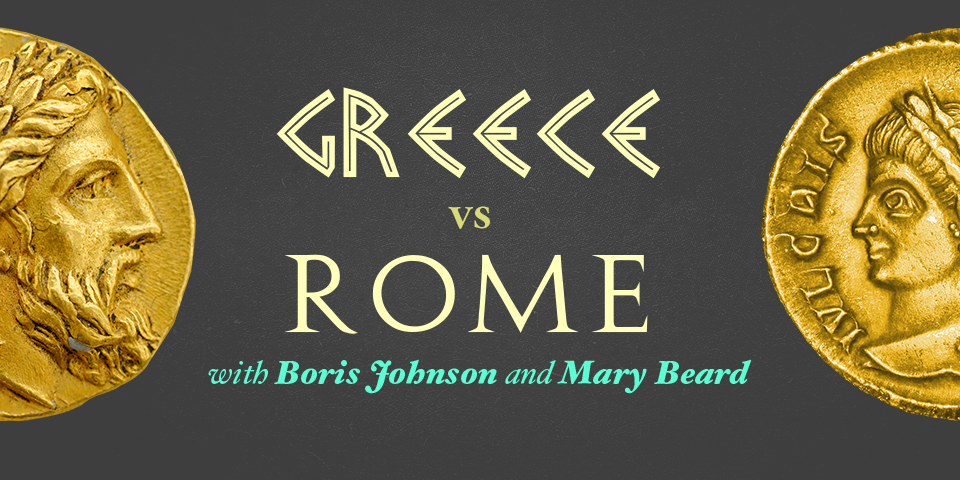 